Lettre d’intention A soumettre obligatoirement par chaque partenaire ou codemandeur Je soussigné, représentant de <Dénomination officielle de l’organisme>, Partenaire/Codemandeur n°xx du projet, <Titre et acronyme du projet>, présentant une demande de financement dans le cadre de l’appel à proposition sehaty_ Covid19, atteste : Avoir lu la proposition de projet, compris et accepté mon rôle dans le projet avant que la demande ne soit soumise au Projet SEHATY – Covid19; Avoir lu les Lignes Directrices et ses annexes; Avoir donné mandat au Demandeur pour signer le contrat avec le projet SEHATY – Covid19 et pour nous représenter dans toutes relations avec le projet SEHATY Covid 19 dans le cadre de la mise en œuvre du projet; Etre informé que le Demandeur doit se concerter régulièrement avec ses partenaires et les tenir complètement informés du déroulement du projet; Etre conscient de mon obligation de signer une Convention de Partenariat avec le demandeur et les autres Codemandeurs avant que le demandeur signe le Contrat de Subvention avec l’Autorité́ Contractante; Je m’engage à satisfaire aux principes du bon partenariat. Je certifie que toutes les informations ci-dessus sont véridiques et complètes.  _______________________________________Signature                                                                                                         Date et lieu Nom et fonction du représentant de l’organisme signataire     ………………………………………………………                                                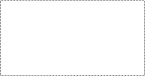 Cachet